                                                                                         ПРОЕКТ              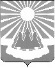        Администрация                                   
муниципального образования«Светогорское городское поселение»Выборгского района Ленинградской областиПОСТАНОВЛЕНИЕО внесении изменений в муниципальную программу  «Развитие культуры, физической культуры и массового спорта, молодежной политики 
МО «Светогорское городское поселение»В соответствии со статьей 179 Бюджетного кодекса Российской Федерации, руководствуясь Постановлением администрации от 12.09.2013 г. №255 «Об утверждении Порядка разработки, реализации и оценки эффективности муниципальных программ МО «Светогорское городское поселение» (в ред. пост. от 30.09.2013 №265, 15.10.2015 №384, 10.02.2020 №59, от 20.04.2020 №200от 30.07.2020 №377), администрация МО «Светогорское городское поселение»П О С Т А Н О В Л Я Е Т:Внести в муниципальную программу «Развитие культуры, физической культуры 
и массового спорта, молодежной политики МО «Светогорское городское поселение», утвержденную постановлением администрации от 08.10.2020 №488 (в ред. пост. от 04.03.2021 №104, от 17.03.2021 № 119, от 27.04.2021 № 239, от 08.07.2021 №334, от 25.11.2021 №506) следующие изменения:В Паспорте Программы «Развитие культуры, физической культуры и массового спорта, молодежной политики МО «Светогорское городское поселение» раздел 
«Объем бюджетных ассигнований муниципальной программы» изложить в новой редакции (Приложение 1); В раздел 5 Программы «Перечень и характеристика подпрограмм, ведомственных целевых программ»:В Паспорте подпрограммы «Развитие культуры» раздел «Объемы бюджетных ассигнований подпрограммы» изложить в новой редакции (Приложение 2)В Паспорте подпрограммы «Развитие физической культуры и массового спорта» раздел «Объемы бюджетных ассигнований подпрограммы» изложить в новой редакции (Приложение 3)Раздел 6 Программы «Перечень мероприятий муниципальной программы, сроки их реализации, объем финансирования, индикаторы, иные сведения» изложить в новой редакции (Приложение 4)В Паспорте программы позиция «Целевые индикаторы и показатели муниципальной программы», а также раздел Программы «Перечень целевых индикаторов и показатели муниципальной программы, характеризующих изменения в сфере культуры, физической культуры и спорта, молодежной политики на территории МО «Светогорское городское поселение» остаются без изменений.Опубликовать настоящее постановление в газете «Вуокса», в сетевом издании «Официальный вестник правовых актов органов местного самоуправления муниципального образования «Выборгский район» Ленинградской области (npavrlo.ru) и разместить на официальном сайте МО «Светогорское городское поселение» (mo-svetogorsk.ru).       Контроль за исполнением настоящего постановления оставляю за собой.Глава администрации                                                                                                                   Е. Е. ЦойИсполнитель: Л.В. Сергеева	Согласовано: К. С. Шемчук                        Г. Е .Горюнова             И. С. Заводнова          Разослано: в дело, СКДМиС, СБУ, СФ, газета «Вуокса», сайт, регистр НПАПриложение 1 к постановлению администрации МО «Светогорское городское поселение» от «__» ________2021 г. № ___Приложение 2 к постановлению администрации МО «Светогорское городское поселение» от «__» ________2021 г. № ___Приложение 3 к постановлению администрации МО «Светогорское городское поселение» от «__» ________2021 г. № ___Приложение4 к постановлению администрации МО «Светогорское городское поселение» от «__» ________2021 г. № ___План реализации Программы «Развитие культуры, физической культуры и массового спорта, молодежной политики»План реализации мероприятий Подпрограммы «Развитие культуры»План реализации мероприятий Подпрограммы «Развитие физической культуры и массового спорта»План реализации мероприятий Подпрограммы «Развитие молодежной политики»№Объем бюджетных ассигнований муниципальной программыФинансирование программных мероприятий осуществляется за счет средств бюджета МО «Светогорское городское поселение» в объемах, предусмотренных Программой и утвержденных решением Совета депутатов МО «Светогорское городское поселение» о бюджете на соответствующий финансовый год.Всего на реализацию программных мероприятий предусмотрено выделение средств в объеме 252539020,00 рублей, в том числе:Из бюджета Ленинградской области – 5391900,00;Из бюджета МО «Светогорское городское поселение» - 247147120,00;2021 год –  54539020,00 рублей:вВ т. ч. Из бюджета Ленинградской области – 5391900,00;Из бюджета МО «Светогорское городское поселение»  -  49147120,00; 2022 год – 39600000,00. рублей2023 год – 39600000,00. рублей2024год – 39600000,00. рублей2025 год  - 39600000,00. рублей2026год  - 39600000,00. рублей Объемы финансирования Программы за счет средств местного бюджета носят прогнозный характер и подлежат уточнению в установленном порядке при формировании проекта бюджета на очередной финансовый год исходя из возможностей местного бюджета.Объемы бюджетных ассигнований  подпрограммыВсего по Подпрограмме: 169459865,00 рублей , в т.ч.Из бюджета Ленинградской области – 5391900,00;Из бюджета МО «Светогорское городское поселение» - 164067965,00;2021 год –33119865,00 рублей в т.ч.Из бюджета Ленинградской области – 5391900,00;Из бюджета МО «Светогорское городское поселение» - 27727965,00;2022 год – 27268000,00 рублей2023 год – 27268000,00 рублей 2024год – 27268000,00 рублей2025 год  - 27268000,00 рублей 2026год  - 27268000,00 рублейОбъемы бюджетных ассигнований  подпрограммыВсего по Подпрограмме: 82179455,00 рублей , в т.ч.2021 год –21269455,00 рублей2022 год – 12182000,00 рублей2023 год – 12182000,00 рублей2024год – 12182000,00 рублей2025 год  - 12182000,00 рублей2026год  - 12182000,00 рублейМероприятиеГод реалии-зацииПланируемые объемы финансирования(тысяч рублей в действующих ценах года реализации мероприятия)Планируемые объемы финансирования(тысяч рублей в действующих ценах года реализации мероприятия)Планируемые объемы финансирования(тысяч рублей в действующих ценах года реализации мероприятия)Планируемые объемы финансирования(тысяч рублей в действующих ценах года реализации мероприятия)Планируемые объемы финансирования(тысяч рублей в действующих ценах года реализации мероприятия)Индикаторы реализации (целевого задания)Главный распорядитель бюджетных средствИсполни-тельМероприятиеГод реалии-зацииВсегов том числев том числев том числев том числеИндикаторы реализации (целевого задания)Главный распорядитель бюджетных средствИсполни-тельМероприятиеГод реалии-зацииВсегоФедеральный бюджетОбластной бюджетместный бюджетИндикаторы реализации (целевого задания)Главный распорядитель бюджетных средствИсполни-тель1234561231.Подпрограмма  «Развитие культуры»202133119865,00    0,005391900,0027727965,00   0,00Согласно муниципальному заданиюУчастие в международных, областных,, районных фестивалях и конкурсах не менее чем в 10 ежегодноУчастие в социально-значимых культурно-массовых мероприятиях не менее 10000 чел ежегодноадминистрация МО «Светогорское городское поселение»СекторМБУ «КСК г. Светогорска»1.Подпрограмма  «Развитие культуры»202227268000,000,000,0027268000,000,00Согласно муниципальному заданиюУчастие в международных, областных,, районных фестивалях и конкурсах не менее чем в 10 ежегодноУчастие в социально-значимых культурно-массовых мероприятиях не менее 10000 чел ежегодноадминистрация МО «Светогорское городское поселение»СекторМБУ «КСК г. Светогорска»1.Подпрограмма  «Развитие культуры»202327268000,000,000,0027268000,000,00Согласно муниципальному заданиюУчастие в международных, областных,, районных фестивалях и конкурсах не менее чем в 10 ежегодноУчастие в социально-значимых культурно-массовых мероприятиях не менее 10000 чел ежегодноадминистрация МО «Светогорское городское поселение»СекторМБУ «КСК г. Светогорска»1.Подпрограмма  «Развитие культуры»202427268000,0000,000,0027268000,0000,00Согласно муниципальному заданиюУчастие в международных, областных,, районных фестивалях и конкурсах не менее чем в 10 ежегодноУчастие в социально-значимых культурно-массовых мероприятиях не менее 10000 чел ежегодноадминистрация МО «Светогорское городское поселение»СекторМБУ «КСК г. Светогорска»1.Подпрограмма  «Развитие культуры»202527268000,000,000,0027268000,000,00Согласно муниципальному заданиюУчастие в международных, областных,, районных фестивалях и конкурсах не менее чем в 10 ежегодноУчастие в социально-значимых культурно-массовых мероприятиях не менее 10000 чел ежегодноадминистрация МО «Светогорское городское поселение»СекторМБУ «КСК г. Светогорска»1.Подпрограмма  «Развитие культуры»202627268000,000,000,0027268000,000,00Согласно муниципальному заданиюУчастие в международных, областных,, районных фестивалях и конкурсах не менее чем в 10 ежегодноУчастие в социально-значимых культурно-массовых мероприятиях не менее 10000 чел ежегодноадминистрация МО «Светогорское городское поселение»СекторМБУ «КСК г. Светогорска»1.1.Итого по Подпрограмме169459865,00  0,005391900,00164067965,000,002.Подпрограмма  «Развитие физической культуры и массового спорта»202121269455,000,000,0021269455,000,00Согласно муниципальному заданиюУчастие в международных, областных,, районных турнирах и соревнованиях не менее чем в 20 ежегодноУвеличение занимающихся ФИС на 0,5% ежегодно, для достижения в 2026 году-45%Участие в социально-значимых Турнирах не менее 500 чел ежегодноадминистрация МО «Светогорское городское поселение»СекторМБУ «КСК г. Светогорска»2.Подпрограмма  «Развитие физической культуры и массового спорта»202212182000,000,000,0012182000,000,00Согласно муниципальному заданиюУчастие в международных, областных,, районных турнирах и соревнованиях не менее чем в 20 ежегодноУвеличение занимающихся ФИС на 0,5% ежегодно, для достижения в 2026 году-45%Участие в социально-значимых Турнирах не менее 500 чел ежегодноадминистрация МО «Светогорское городское поселение»СекторМБУ «КСК г. Светогорска»2.Подпрограмма  «Развитие физической культуры и массового спорта»202312182000,000,000,0012182000,000,00Согласно муниципальному заданиюУчастие в международных, областных,, районных турнирах и соревнованиях не менее чем в 20 ежегодноУвеличение занимающихся ФИС на 0,5% ежегодно, для достижения в 2026 году-45%Участие в социально-значимых Турнирах не менее 500 чел ежегодноадминистрация МО «Светогорское городское поселение»СекторМБУ «КСК г. Светогорска»2.Подпрограмма  «Развитие физической культуры и массового спорта»202412182000,000,000,0012182000,000,00Согласно муниципальному заданиюУчастие в международных, областных,, районных турнирах и соревнованиях не менее чем в 20 ежегодноУвеличение занимающихся ФИС на 0,5% ежегодно, для достижения в 2026 году-45%Участие в социально-значимых Турнирах не менее 500 чел ежегодноадминистрация МО «Светогорское городское поселение»СекторМБУ «КСК г. Светогорска»2.Подпрограмма  «Развитие физической культуры и массового спорта»202512182000,000,000,0012182000,000,00Согласно муниципальному заданиюУчастие в международных, областных,, районных турнирах и соревнованиях не менее чем в 20 ежегодноУвеличение занимающихся ФИС на 0,5% ежегодно, для достижения в 2026 году-45%Участие в социально-значимых Турнирах не менее 500 чел ежегодноадминистрация МО «Светогорское городское поселение»СекторМБУ «КСК г. Светогорска»2.Подпрограмма  «Развитие физической культуры и массового спорта»202612182000,000,000,0012182000,000,00Согласно муниципальному заданиюУчастие в международных, областных,, районных турнирах и соревнованиях не менее чем в 20 ежегодноУвеличение занимающихся ФИС на 0,5% ежегодно, для достижения в 2026 году-45%Участие в социально-значимых Турнирах не менее 500 чел ежегодноадминистрация МО «Светогорское городское поселение»СекторМБУ «КСК г. Светогорска»2.1.Итого по Подпрограмме82179455,000,000,0082179455,000,003. Подпрограмма  «Развитие молодежной политики»2021150000,000,000,00150000,000,00Участников  в молодежном празднике «Молодежный прорыв» не менее 3500 чел. ежегодно;Участников в МММ не менее 5 команд ежегодно;Участников  в мероприятиях патриотической направленности не менее 2500 чел. ежегодно;Участников в Дне призывника не менее 25 чел. ежегодно;Реализация не менее 5 инициатив  по созданию моды на здоровый образ жизни ежегодно;Реализация не менее 3 инициатив по развитию института молодых семей  ежегодно;Участие в детской трудовой занятости не менее 10 чел. ежегодноадминистрация МО «Светогорское городское поселение»СекторМБУ «КСК г. Светогорска»3. Подпрограмма  «Развитие молодежной политики»2022150000,000,000,00150000,000,00Участников  в молодежном празднике «Молодежный прорыв» не менее 3500 чел. ежегодно;Участников в МММ не менее 5 команд ежегодно;Участников  в мероприятиях патриотической направленности не менее 2500 чел. ежегодно;Участников в Дне призывника не менее 25 чел. ежегодно;Реализация не менее 5 инициатив  по созданию моды на здоровый образ жизни ежегодно;Реализация не менее 3 инициатив по развитию института молодых семей  ежегодно;Участие в детской трудовой занятости не менее 10 чел. ежегодноадминистрация МО «Светогорское городское поселение»СекторМБУ «КСК г. Светогорска»3. Подпрограмма  «Развитие молодежной политики»2023150000,000,000,00150000,000,00Участников  в молодежном празднике «Молодежный прорыв» не менее 3500 чел. ежегодно;Участников в МММ не менее 5 команд ежегодно;Участников  в мероприятиях патриотической направленности не менее 2500 чел. ежегодно;Участников в Дне призывника не менее 25 чел. ежегодно;Реализация не менее 5 инициатив  по созданию моды на здоровый образ жизни ежегодно;Реализация не менее 3 инициатив по развитию института молодых семей  ежегодно;Участие в детской трудовой занятости не менее 10 чел. ежегодноадминистрация МО «Светогорское городское поселение»СекторМБУ «КСК г. Светогорска»3. Подпрограмма  «Развитие молодежной политики»2024150000,000,000,00150000,000,00Участников  в молодежном празднике «Молодежный прорыв» не менее 3500 чел. ежегодно;Участников в МММ не менее 5 команд ежегодно;Участников  в мероприятиях патриотической направленности не менее 2500 чел. ежегодно;Участников в Дне призывника не менее 25 чел. ежегодно;Реализация не менее 5 инициатив  по созданию моды на здоровый образ жизни ежегодно;Реализация не менее 3 инициатив по развитию института молодых семей  ежегодно;Участие в детской трудовой занятости не менее 10 чел. ежегодноадминистрация МО «Светогорское городское поселение»СекторМБУ «КСК г. Светогорска»3. Подпрограмма  «Развитие молодежной политики»2025150000,000,000,00150000,000,00Участников  в молодежном празднике «Молодежный прорыв» не менее 3500 чел. ежегодно;Участников в МММ не менее 5 команд ежегодно;Участников  в мероприятиях патриотической направленности не менее 2500 чел. ежегодно;Участников в Дне призывника не менее 25 чел. ежегодно;Реализация не менее 5 инициатив  по созданию моды на здоровый образ жизни ежегодно;Реализация не менее 3 инициатив по развитию института молодых семей  ежегодно;Участие в детской трудовой занятости не менее 10 чел. ежегодноадминистрация МО «Светогорское городское поселение»СекторМБУ «КСК г. Светогорска»3. Подпрограмма  «Развитие молодежной политики»2026150000,000,000,00150000,000,00Участников  в молодежном празднике «Молодежный прорыв» не менее 3500 чел. ежегодно;Участников в МММ не менее 5 команд ежегодно;Участников  в мероприятиях патриотической направленности не менее 2500 чел. ежегодно;Участников в Дне призывника не менее 25 чел. ежегодно;Реализация не менее 5 инициатив  по созданию моды на здоровый образ жизни ежегодно;Реализация не менее 3 инициатив по развитию института молодых семей  ежегодно;Участие в детской трудовой занятости не менее 10 чел. ежегодноадминистрация МО «Светогорское городское поселение»СекторМБУ «КСК г. Светогорска»3.1.Итого по ПодпрограммеИтого по Подпрограмме900000,000,000,00900000,000,004.Итого по ПрограммеИтого по Программе252539020,000,005391900,00247147120,000,00МероприятиеГод реалии-зацииПланируемые объемы финансирования(тысяч рублей в действующих ценах года реализации мероприятия)Планируемые объемы финансирования(тысяч рублей в действующих ценах года реализации мероприятия)Планируемые объемы финансирования(тысяч рублей в действующих ценах года реализации мероприятия)Планируемые объемы финансирования(тысяч рублей в действующих ценах года реализации мероприятия)Планируемые объемы финансирования(тысяч рублей в действующих ценах года реализации мероприятия)Индикаторы реализации (целевого задания)Главный распорядитель бюджетных средствИсполни-тельМероприятиеГод реалии-зацииВсегов том числев том числев том числев том числеИндикаторы реализации (целевого задания)Главный распорядитель бюджетных средствИсполни-тельМероприятиеГод реалии-зацииВсегоФедеральный бюджетОбластной бюджетместный бюджетИндикаторы реализации (целевого задания)Главный распорядитель бюджетных средствИсполни-тель1234561231.Обеспечение деятельности учреждения всего20213074050,000,000,03074050,000,00Согласно муниципальному заданиюадминистрация МО «Светогорское городское поселение»СекторМБУ «КСК г. Светогорска»1.Обеспечение деятельности учреждения всего20223074052,000,000,003074052,000,00Согласно муниципальному заданиюадминистрация МО «Светогорское городское поселение»СекторМБУ «КСК г. Светогорска»1.Обеспечение деятельности учреждения всего20233074052,000,000,003074052,000,00Согласно муниципальному заданиюадминистрация МО «Светогорское городское поселение»СекторМБУ «КСК г. Светогорска»1.Обеспечение деятельности учреждения всего20243074052,000,000,003074052,000,00Согласно муниципальному заданиюадминистрация МО «Светогорское городское поселение»СекторМБУ «КСК г. Светогорска»1.Обеспечение деятельности учреждения всего20253074052,000,000,003074052,000,00Согласно муниципальному заданиюадминистрация МО «Светогорское городское поселение»СекторМБУ «КСК г. Светогорска»1.Обеспечение деятельности учреждения всего20263074052,000,000,003074052,000,00Согласно муниципальному заданиюадминистрация МО «Светогорское городское поселение»СекторМБУ «КСК г. Светогорска»1.1.в т.ч. Библиотечное, библиографическое и информационное обслуживание пользователей библиотек (субсидия МБУ «КСК г. Светогорска» на оказание муниципальных услуг)20213074050,000,000,003074050,000,00Согласно муниципальному заданиюадминистрация МО «Светогорское городское поселение»СекторМБУ «КСК г. Светогорска»1.1.в т.ч. Библиотечное, библиографическое и информационное обслуживание пользователей библиотек (субсидия МБУ «КСК г. Светогорска» на оказание муниципальных услуг)20223074052,000,000,003074052,000,00Согласно муниципальному заданиюадминистрация МО «Светогорское городское поселение»СекторМБУ «КСК г. Светогорска»1.1.в т.ч. Библиотечное, библиографическое и информационное обслуживание пользователей библиотек (субсидия МБУ «КСК г. Светогорска» на оказание муниципальных услуг)20233074052,000,000,003074052,000,00Согласно муниципальному заданиюадминистрация МО «Светогорское городское поселение»СекторМБУ «КСК г. Светогорска»1.1.в т.ч. Библиотечное, библиографическое и информационное обслуживание пользователей библиотек (субсидия МБУ «КСК г. Светогорска» на оказание муниципальных услуг)20243074052,000,000,003074052,000,00Согласно муниципальному заданиюадминистрация МО «Светогорское городское поселение»СекторМБУ «КСК г. Светогорска»1.1.в т.ч. Библиотечное, библиографическое и информационное обслуживание пользователей библиотек (субсидия МБУ «КСК г. Светогорска» на оказание муниципальных услуг)20253074052,000,000,003074052,000,00Согласно муниципальному заданиюадминистрация МО «Светогорское городское поселение»СекторМБУ «КСК г. Светогорска»1.1.в т.ч. Библиотечное, библиографическое и информационное обслуживание пользователей библиотек (субсидия МБУ «КСК г. Светогорска» на оказание муниципальных услуг)20263074052,000,000,003074052,000,00Согласно муниципальному заданиюадминистрация МО «Светогорское городское поселение»СекторМБУ «КСК г. Светогорска»2.Организация и проведение мероприятий в сфере культуры всего20216668764,000,000,006668764,000,00Согласно муниципальному заданиюадминистрация МО «Светогорское городское поселение»СекторМБУ «КСК г. Светогорска»2.Организация и проведение мероприятий в сфере культуры всего20226825263,000,000,006825263,000,00Согласно муниципальному заданиюадминистрация МО «Светогорское городское поселение»СекторМБУ «КСК г. Светогорска»2.Организация и проведение мероприятий в сфере культуры всего20236825263,000,000,006825263,000,00Согласно муниципальному заданиюадминистрация МО «Светогорское городское поселение»СекторМБУ «КСК г. Светогорска»2.Организация и проведение мероприятий в сфере культуры всего20246825263,000,000,006825263,000,00Согласно муниципальному заданиюадминистрация МО «Светогорское городское поселение»СекторМБУ «КСК г. Светогорска»2.Организация и проведение мероприятий в сфере культуры всего20256825263,000,000,006825263,000,00Согласно муниципальному заданиюадминистрация МО «Светогорское городское поселение»СекторМБУ «КСК г. Светогорска»2.Организация и проведение мероприятий в сфере культуры всего20266825263,000,000,006825263,000,00Согласно муниципальному заданиюадминистрация МО «Светогорское городское поселение»СекторМБУ «КСК г. Светогорска»2.1.в т.ч. организация и проведение мероприятий в сфере культуры (субсидия МБУ «КСК г. Светогорска» на оказание муниципальных услуг)20216268764,000,000,006268764,000,00Согласно муниципальному заданиюадминистрация МО «Светогорское городское поселение»СекторМБУ «КСК г. Светогорска»2.1.в т.ч. организация и проведение мероприятий в сфере культуры (субсидия МБУ «КСК г. Светогорска» на оказание муниципальных услуг)20226425263,000,000,006425263,000,00Согласно муниципальному заданиюадминистрация МО «Светогорское городское поселение»СекторМБУ «КСК г. Светогорска»2.1.в т.ч. организация и проведение мероприятий в сфере культуры (субсидия МБУ «КСК г. Светогорска» на оказание муниципальных услуг)20236425263,000,000,006425263,000,00Согласно муниципальному заданиюадминистрация МО «Светогорское городское поселение»СекторМБУ «КСК г. Светогорска»2.1.в т.ч. организация и проведение мероприятий в сфере культуры (субсидия МБУ «КСК г. Светогорска» на оказание муниципальных услуг)20246425263,000,000,006425263,000,00Согласно муниципальному заданиюадминистрация МО «Светогорское городское поселение»СекторМБУ «КСК г. Светогорска»2.1.в т.ч. организация и проведение мероприятий в сфере культуры (субсидия МБУ «КСК г. Светогорска» на оказание муниципальных услуг)20256425263,000,000,006425263,000,00Согласно муниципальному заданиюадминистрация МО «Светогорское городское поселение»СекторМБУ «КСК г. Светогорска»2.1.в т.ч. организация и проведение мероприятий в сфере культуры (субсидия МБУ «КСК г. Светогорска» на оказание муниципальных услуг)20266425263,000,000,006425263,000,00Согласно муниципальному заданиюадминистрация МО «Светогорское городское поселение»СекторМБУ «КСК г. Светогорска»2.2.в т.ч. организация и проведение социально-значимых культурно-массовых мероприятий (День блокадника, День воинов-интернационалистов, День узников концлагерей, День Победы, День г. Светогорска,  День Памяти и скорби, Церемония перезахоронения бойцов Красной Армии, День п. Лесогорский, День пожилого человека, День инвалидов, Новый год)2021400000,000,000,00400000,000,00Участие в данных мероприятиях не менее 10000 чел ежегодноадминистрация МО «Светогорское городское поселение»СекторМБУ «КСК г. Светогорска»2.2.в т.ч. организация и проведение социально-значимых культурно-массовых мероприятий (День блокадника, День воинов-интернационалистов, День узников концлагерей, День Победы, День г. Светогорска,  День Памяти и скорби, Церемония перезахоронения бойцов Красной Армии, День п. Лесогорский, День пожилого человека, День инвалидов, Новый год)2022400000,000,000,00400000,000,00Участие в данных мероприятиях не менее 10000 чел ежегодноадминистрация МО «Светогорское городское поселение»СекторМБУ «КСК г. Светогорска»2.2.в т.ч. организация и проведение социально-значимых культурно-массовых мероприятий (День блокадника, День воинов-интернационалистов, День узников концлагерей, День Победы, День г. Светогорска,  День Памяти и скорби, Церемония перезахоронения бойцов Красной Армии, День п. Лесогорский, День пожилого человека, День инвалидов, Новый год)2023400000,000,000,00400000,000,00Участие в данных мероприятиях не менее 10000 чел ежегодноадминистрация МО «Светогорское городское поселение»СекторМБУ «КСК г. Светогорска»2.2.в т.ч. организация и проведение социально-значимых культурно-массовых мероприятий (День блокадника, День воинов-интернационалистов, День узников концлагерей, День Победы, День г. Светогорска,  День Памяти и скорби, Церемония перезахоронения бойцов Красной Армии, День п. Лесогорский, День пожилого человека, День инвалидов, Новый год)2024400000,000,000,00400000,000,00Участие в данных мероприятиях не менее 10000 чел ежегодноадминистрация МО «Светогорское городское поселение»СекторМБУ «КСК г. Светогорска»2.2.в т.ч. организация и проведение социально-значимых культурно-массовых мероприятий (День блокадника, День воинов-интернационалистов, День узников концлагерей, День Победы, День г. Светогорска,  День Памяти и скорби, Церемония перезахоронения бойцов Красной Армии, День п. Лесогорский, День пожилого человека, День инвалидов, Новый год)2025400000,000,000,00400000,000,00Участие в данных мероприятиях не менее 10000 чел ежегодноадминистрация МО «Светогорское городское поселение»СекторМБУ «КСК г. Светогорска»2.2.в т.ч. организация и проведение социально-значимых культурно-массовых мероприятий (День блокадника, День воинов-интернационалистов, День узников концлагерей, День Победы, День г. Светогорска,  День Памяти и скорби, Церемония перезахоронения бойцов Красной Армии, День п. Лесогорский, День пожилого человека, День инвалидов, Новый год)2026400000,000,000,00400000,000,00Участие в данных мероприятиях не менее 10000 чел ежегодноадминистрация МО «Светогорское городское поселение»СекторМБУ «КСК г. Светогорска»3.Организация работы клубных формирований всего20212925386,000,000,002925386,000,00Согласно муниципальному заданиюадминистрация МО «Светогорское городское поселение»СекторМБУ «КСК г. Светогорска»3.Организация работы клубных формирований всего20223005385,000,000,003005385,000,00Согласно муниципальному заданиюадминистрация МО «Светогорское городское поселение»СекторМБУ «КСК г. Светогорска»3.Организация работы клубных формирований всего20233005385,000,000,003005385,000,00Согласно муниципальному заданиюадминистрация МО «Светогорское городское поселение»СекторМБУ «КСК г. Светогорска»3.Организация работы клубных формирований всего20243005385,000,000,003005385,000,00Согласно муниципальному заданиюадминистрация МО «Светогорское городское поселение»СекторМБУ «КСК г. Светогорска»3.Организация работы клубных формирований всего20253005385,000,000,003005385,000,00Согласно муниципальному заданиюадминистрация МО «Светогорское городское поселение»СекторМБУ «КСК г. Светогорска»3.Организация работы клубных формирований всего20263005385,000,000,003005385,000,00Согласно муниципальному заданиюадминистрация МО «Светогорское городское поселение»СекторМБУ «КСК г. Светогорска»3.1.в т.ч. организация деятельности клубных формирований и формирований самодеятельного народного творчества (субсидия МБУ «КСК г. Светогорска» на оказание муниципальных услуг)20212925386,000,000,002925386,000,00Согласно муниципальному заданиюадминистрация МО «Светогорское городское поселение»СекторМБУ «КСК г. Светогорска»3.1.в т.ч. организация деятельности клубных формирований и формирований самодеятельного народного творчества (субсидия МБУ «КСК г. Светогорска» на оказание муниципальных услуг)20223005385,000,000,003005385,000,00Согласно муниципальному заданиюадминистрация МО «Светогорское городское поселение»СекторМБУ «КСК г. Светогорска»3.1.в т.ч. организация деятельности клубных формирований и формирований самодеятельного народного творчества (субсидия МБУ «КСК г. Светогорска» на оказание муниципальных услуг)20233005385,000,000,003005385,000,00Согласно муниципальному заданиюадминистрация МО «Светогорское городское поселение»СекторМБУ «КСК г. Светогорска»3.1.в т.ч. организация деятельности клубных формирований и формирований самодеятельного народного творчества (субсидия МБУ «КСК г. Светогорска» на оказание муниципальных услуг)20243005385,000,000,003005385,000,00Согласно муниципальному заданиюадминистрация МО «Светогорское городское поселение»СекторМБУ «КСК г. Светогорска»3.1.в т.ч. организация деятельности клубных формирований и формирований самодеятельного народного творчества (субсидия МБУ «КСК г. Светогорска» на оказание муниципальных услуг)20253005385,000,000,003005385,000,00Согласно муниципальному заданиюадминистрация МО «Светогорское городское поселение»СекторМБУ «КСК г. Светогорска»3.1.в т.ч. организация деятельности клубных формирований и формирований самодеятельного народного творчества (субсидия МБУ «КСК г. Светогорска» на оказание муниципальных услуг)20263005385,000,000,003005385,000,00Согласно муниципальному заданиюадминистрация МО «Светогорское городское поселение»СекторМБУ «КСК г. Светогорска»4Развитие материально-технической базы всего20219502800,000,000,009502800,000,00Согласно муниципальному заданиюадминистрация МО «Светогорское городское поселение»СекторМБУ «КСК г. Светогорска»4Развитие материально-технической базы всего20229207900,000,000,009207900,000,00Согласно муниципальному заданиюадминистрация МО «Светогорское городское поселение»СекторМБУ «КСК г. Светогорска»4Развитие материально-технической базы всего20239207900,000,000,009207900,000,00Согласно муниципальному заданиюадминистрация МО «Светогорское городское поселение»СекторМБУ «КСК г. Светогорска»4Развитие материально-технической базы всего20249207900,000,000,009207900,000,00Согласно муниципальному заданиюадминистрация МО «Светогорское городское поселение»СекторМБУ «КСК г. Светогорска»4Развитие материально-технической базы всего20259207900,000,000,009207900,000,00Согласно муниципальному заданиюадминистрация МО «Светогорское городское поселение»СекторМБУ «КСК г. Светогорска»4Развитие материально-технической базы всего20269207900,000,000,009207900,000,00Согласно муниципальному заданиюадминистрация МО «Светогорское городское поселение»СекторМБУ «КСК г. Светогорска»4.1.в т.ч.  содержание (эксплуатация) имущества, находящегося в государственной (муниципальной) собственности20219502800,000,000,009502800,000,00Согласно муниципальному заданиюадминистрация МО «Светогорское городское поселение»СекторМБУ «КСК г. Светогорска»4.1.в т.ч.  содержание (эксплуатация) имущества, находящегося в государственной (муниципальной) собственности20229207900,000,000,009207900,000,00Согласно муниципальному заданиюадминистрация МО «Светогорское городское поселение»СекторМБУ «КСК г. Светогорска»4.1.в т.ч.  содержание (эксплуатация) имущества, находящегося в государственной (муниципальной) собственности20239207900,000,000,009207900,000,00Согласно муниципальному заданиюадминистрация МО «Светогорское городское поселение»СекторМБУ «КСК г. Светогорска»4.1.в т.ч.  содержание (эксплуатация) имущества, находящегося в государственной (муниципальной) собственности20249207900,000,000,009207900,000,00Согласно муниципальному заданиюадминистрация МО «Светогорское городское поселение»СекторМБУ «КСК г. Светогорска»4.1.в т.ч.  содержание (эксплуатация) имущества, находящегося в государственной (муниципальной) собственности20259207900,000,000,009207900,000,00Согласно муниципальному заданиюадминистрация МО «Светогорское городское поселение»СекторМБУ «КСК г. Светогорска»4.1.в т.ч.  содержание (эксплуатация) имущества, находящегося в государственной (муниципальной) собственности20269207900,000,000,009207900,000,00Согласно муниципальному заданиюадминистрация МО «Светогорское городское поселение»СекторМБУ «КСК г. Светогорска»5.Субсидия на софинансирование дополнительных расходов местных бюджетов на сохранение целевых показателей повышения оплаты труда работников муниципальных учреждений культуры в соответствии с указом Президента Российской Федерации от 7 мая 2012 г. №597 «О мероприятиях по реализации государственной социальной политики», в т.ч. библиотеки202110783800,000,005391900,005391900,000,00Согласно муниципальному заданиюадминистрация МО «Светогорское городское поселение»СекторМБУ «КСК г. Светогорска»5.Субсидия на софинансирование дополнительных расходов местных бюджетов на сохранение целевых показателей повышения оплаты труда работников муниципальных учреждений культуры в соответствии с указом Президента Российской Федерации от 7 мая 2012 г. №597 «О мероприятиях по реализации государственной социальной политики», в т.ч. библиотеки20225155400,000,000,005155400,000,00Согласно муниципальному заданиюадминистрация МО «Светогорское городское поселение»СекторМБУ «КСК г. Светогорска»5.Субсидия на софинансирование дополнительных расходов местных бюджетов на сохранение целевых показателей повышения оплаты труда работников муниципальных учреждений культуры в соответствии с указом Президента Российской Федерации от 7 мая 2012 г. №597 «О мероприятиях по реализации государственной социальной политики», в т.ч. библиотеки20235155400,000,000,005155400,000,00Согласно муниципальному заданиюадминистрация МО «Светогорское городское поселение»СекторМБУ «КСК г. Светогорска»5.Субсидия на софинансирование дополнительных расходов местных бюджетов на сохранение целевых показателей повышения оплаты труда работников муниципальных учреждений культуры в соответствии с указом Президента Российской Федерации от 7 мая 2012 г. №597 «О мероприятиях по реализации государственной социальной политики», в т.ч. библиотеки20245155400,000,000,005155400,000,00Согласно муниципальному заданиюадминистрация МО «Светогорское городское поселение»СекторМБУ «КСК г. Светогорска»5.Субсидия на софинансирование дополнительных расходов местных бюджетов на сохранение целевых показателей повышения оплаты труда работников муниципальных учреждений культуры в соответствии с указом Президента Российской Федерации от 7 мая 2012 г. №597 «О мероприятиях по реализации государственной социальной политики», в т.ч. библиотеки20255155400,000,000,005155400,000,00Согласно муниципальному заданиюадминистрация МО «Светогорское городское поселение»СекторМБУ «КСК г. Светогорска»5.Субсидия на софинансирование дополнительных расходов местных бюджетов на сохранение целевых показателей повышения оплаты труда работников муниципальных учреждений культуры в соответствии с указом Президента Российской Федерации от 7 мая 2012 г. №597 «О мероприятиях по реализации государственной социальной политики», в т.ч. библиотеки20265155400,000,000,005155400,000,00Согласно муниципальному заданиюадминистрация МО «Светогорское городское поселение»СекторМБУ «КСК г. Светогорска»6.Субсидия на иные цели2021165065,000,000,00165065,000,00администрация МО «Светогорское городское поселение»СекторМБУ «КСК г. Светогорска»6.1.на возмещение расходов учреждения по проведению государственной экспертизы достоверности определения сметной стоимости выполнения работ по ремонту фасада и кровли Дома культуры г. Светогорска2021130065,000,000,00130065,000,00администрация МО «Светогорское городское поселение»СекторМБУ «КСК г. Светогорска»6.2.на возмещение расходов учреждения на пошив сценических костюмов Народному коллективу «Вокальный ансамбль «Созвучие» в связи с 35-летием коллектива со дня его создания202135000,000,000,0035000,000,00администрация МО «Светогорское городское поселение»СекторМБУ «КСК г. Светогорска»Итого по годам202133119865,000,005391900,0027727965,000,00Итого по годам202227268000,000,000,0027268000,000,00Итого по годам202327268000,000,000,0027268000,000,00Итого по годам202427268000,000,000,0027268000,000,00Итого по годам202527268000,000,000,0027268000,000,00Итого по годам202627268000,000,000,0027268000,000,00Итого по Подпрограмме 16945986,000,005391900,00164067965,000,00МероприятиеГод реали-зацииПланируемые объемы финансирования(тысяч рублей в действующих ценах года реализации мероприятия)Планируемые объемы финансирования(тысяч рублей в действующих ценах года реализации мероприятия)Планируемые объемы финансирования(тысяч рублей в действующих ценах года реализации мероприятия)Планируемые объемы финансирования(тысяч рублей в действующих ценах года реализации мероприятия)Планируемые объемы финансирования(тысяч рублей в действующих ценах года реализации мероприятия)Индикаторы реализации (целевого задания)Главный распорядитель бюджетных средствИсполни-тельМероприятиеГод реали-зацииВсегов том числев том числев том числев том числеИндикаторы реализации (целевого задания)Главный распорядитель бюджетных средствИсполни-тельМероприятиеГод реали-зацииВсегоФедеральный бюджетОбластной бюджетместный бюджетИндикаторы реализации (целевого задания)Главный распорядитель бюджетных средствИсполни-тель1234561231.Организация и проведение мероприятий в сфере физической культуры и массового спорта всего202111131315,000,000,0011131315,000,00Согласно муниципальному заданиюадминистрация МО «Светогорское городское поселение»СекторМБУ «КСК г. Светогорска»1.Организация и проведение мероприятий в сфере физической культуры и массового спорта всего20224410860,000,000,004410860,000,00Согласно муниципальному заданиюадминистрация МО «Светогорское городское поселение»СекторМБУ «КСК г. Светогорска»1.Организация и проведение мероприятий в сфере физической культуры и массового спорта всего20234410860,000,000,004410860,000,00Согласно муниципальному заданиюадминистрация МО «Светогорское городское поселение»СекторМБУ «КСК г. Светогорска»1.Организация и проведение мероприятий в сфере физической культуры и массового спорта всего20244410860,000,000,004410860,000,00Согласно муниципальному заданиюадминистрация МО «Светогорское городское поселение»СекторМБУ «КСК г. Светогорска»1.Организация и проведение мероприятий в сфере физической культуры и массового спорта всего20254410860,000,000,004410860,000,00Согласно муниципальному заданиюадминистрация МО «Светогорское городское поселение»СекторМБУ «КСК г. Светогорска»1.Организация и проведение мероприятий в сфере физической культуры и массового спорта всего20264410860,000,000,004410860,000,00Согласно муниципальному заданиюадминистрация МО «Светогорское городское поселение»СекторМБУ «КСК г. Светогорска»1.1.в т.ч. Организация и проведение мероприятий в сфере физической культуры и массового спорта (субсидия МБУ «КСК г. Светогорска» на оказание муниципальных услуг)202111081315,000,000,0011081315,000,00Согласно муниципальному заданиюадминистрация МО «Светогорское городское поселение»СекторМБУ «КСК г. Светогорска»1.1.в т.ч. Организация и проведение мероприятий в сфере физической культуры и массового спорта (субсидия МБУ «КСК г. Светогорска» на оказание муниципальных услуг)20224360860,000,000,004360860,000,00Согласно муниципальному заданиюадминистрация МО «Светогорское городское поселение»СекторМБУ «КСК г. Светогорска»1.1.в т.ч. Организация и проведение мероприятий в сфере физической культуры и массового спорта (субсидия МБУ «КСК г. Светогорска» на оказание муниципальных услуг)20234360860,000,000,004360860,000,00Согласно муниципальному заданиюадминистрация МО «Светогорское городское поселение»СекторМБУ «КСК г. Светогорска»1.1.в т.ч. Организация и проведение мероприятий в сфере физической культуры и массового спорта (субсидия МБУ «КСК г. Светогорска» на оказание муниципальных услуг)20244360860,000,000,004360860,000,00Согласно муниципальному заданиюадминистрация МО «Светогорское городское поселение»СекторМБУ «КСК г. Светогорска»1.1.в т.ч. Организация и проведение мероприятий в сфере физической культуры и массового спорта (субсидия МБУ «КСК г. Светогорска» на оказание муниципальных услуг)20254360860,000,000,004360860,000,00Согласно муниципальному заданиюадминистрация МО «Светогорское городское поселение»СекторМБУ «КСК г. Светогорска»1.1.в т.ч. Организация и проведение мероприятий в сфере физической культуры и массового спорта (субсидия МБУ «КСК г. Светогорска» на оказание муниципальных услуг)20264360860,000,000,004360860,000,00Согласно муниципальному заданиюадминистрация МО «Светогорское городское поселение»СекторМБУ «КСК г. Светогорска»1.2.в т.ч. Организация и проведение социально-значимых Турниров (Турнир по Дзюдо «Осенний лист», турнир по футболу «Имени Усова», турнир по боксу «Имени Савиных», турнир по волейболу «Имени Борилкевича», Турниры «На приз школьных каникул», турнир «Светогорская лыжня»)202150000,000,000,0050000,000,00Участие в турнирах не менее 500 чел. ежегодноадминистрация МО «Светогорское городское поселение»СекторМБУ «КСК г. Светогорска»1.2.в т.ч. Организация и проведение социально-значимых Турниров (Турнир по Дзюдо «Осенний лист», турнир по футболу «Имени Усова», турнир по боксу «Имени Савиных», турнир по волейболу «Имени Борилкевича», Турниры «На приз школьных каникул», турнир «Светогорская лыжня»)202250000,000,000,0050000,000,00Участие в турнирах не менее 500 чел. ежегодноадминистрация МО «Светогорское городское поселение»СекторМБУ «КСК г. Светогорска»1.2.в т.ч. Организация и проведение социально-значимых Турниров (Турнир по Дзюдо «Осенний лист», турнир по футболу «Имени Усова», турнир по боксу «Имени Савиных», турнир по волейболу «Имени Борилкевича», Турниры «На приз школьных каникул», турнир «Светогорская лыжня»)202350000,000,000,0050000,000,00Участие в турнирах не менее 500 чел. ежегодноадминистрация МО «Светогорское городское поселение»СекторМБУ «КСК г. Светогорска»1.2.в т.ч. Организация и проведение социально-значимых Турниров (Турнир по Дзюдо «Осенний лист», турнир по футболу «Имени Усова», турнир по боксу «Имени Савиных», турнир по волейболу «Имени Борилкевича», Турниры «На приз школьных каникул», турнир «Светогорская лыжня»)202450000,000,000,0050000,000,00Участие в турнирах не менее 500 чел. ежегодноадминистрация МО «Светогорское городское поселение»СекторМБУ «КСК г. Светогорска»1.2.в т.ч. Организация и проведение социально-значимых Турниров (Турнир по Дзюдо «Осенний лист», турнир по футболу «Имени Усова», турнир по боксу «Имени Савиных», турнир по волейболу «Имени Борилкевича», Турниры «На приз школьных каникул», турнир «Светогорская лыжня»)202550000,000,000,0050000,000,00Участие в турнирах не менее 500 чел. ежегодноадминистрация МО «Светогорское городское поселение»СекторМБУ «КСК г. Светогорска»1.2.в т.ч. Организация и проведение социально-значимых Турниров (Турнир по Дзюдо «Осенний лист», турнир по футболу «Имени Усова», турнир по боксу «Имени Савиных», турнир по волейболу «Имени Борилкевича», Турниры «На приз школьных каникул», турнир «Светогорская лыжня»)202650000,000,000,0050000,000,00Участие в турнирах не менее 500 чел. ежегодноадминистрация МО «Светогорское городское поселение»СекторМБУ «КСК г. Светогорска»2.Организация работы спортивных секций и групп всего202110138140,000,000,0010138140,000,00Согласно муниципальному заданиюадминистрация МО «Светогорское городское поселение»СекторМБУ «КСК г. Светогорска»2.Организация работы спортивных секций и групп всего20227771140,000,000,007771140,000,00Согласно муниципальному заданиюадминистрация МО «Светогорское городское поселение»СекторМБУ «КСК г. Светогорска»2.Организация работы спортивных секций и групп всего20237771140,000,000,007771140,000,00Согласно муниципальному заданиюадминистрация МО «Светогорское городское поселение»СекторМБУ «КСК г. Светогорска»2.Организация работы спортивных секций и групп всего20247771140,000,000,007771140,000,00Согласно муниципальному заданиюадминистрация МО «Светогорское городское поселение»СекторМБУ «КСК г. Светогорска»2.Организация работы спортивных секций и групп всего20257771140,000,000,007771140,000,00Согласно муниципальному заданиюадминистрация МО «Светогорское городское поселение»СекторМБУ «КСК г. Светогорска»2.Организация работы спортивных секций и групп всего20267771140,000,000,007771140,000,00Согласно муниципальному заданиюадминистрация МО «Светогорское городское поселение»СекторМБУ «КСК г. Светогорска»2.1.в т.ч. Организация работы спортивных секций и групп (субсидия МБУ «КСК г. Светогорска» на оказание муниципальных услуг)202110138140,000,000,0010138140,000,00Согласно муниципальному заданиюадминистрация МО «Светогорское городское поселение»СекторМБУ «КСК г. Светогорска»2.1.в т.ч. Организация работы спортивных секций и групп (субсидия МБУ «КСК г. Светогорска» на оказание муниципальных услуг)20227771140,000,000,007771140,000,00Согласно муниципальному заданиюадминистрация МО «Светогорское городское поселение»СекторМБУ «КСК г. Светогорска»2.1.в т.ч. Организация работы спортивных секций и групп (субсидия МБУ «КСК г. Светогорска» на оказание муниципальных услуг)20237771140,000,000,007771140,000,00Согласно муниципальному заданиюадминистрация МО «Светогорское городское поселение»СекторМБУ «КСК г. Светогорска»2.1.в т.ч. Организация работы спортивных секций и групп (субсидия МБУ «КСК г. Светогорска» на оказание муниципальных услуг)20247771140,000,000,007771140,000,00Согласно муниципальному заданиюадминистрация МО «Светогорское городское поселение»СекторМБУ «КСК г. Светогорска»2.1.в т.ч. Организация работы спортивных секций и групп (субсидия МБУ «КСК г. Светогорска» на оказание муниципальных услуг)20257771140,000,000,007771140,000,00Согласно муниципальному заданиюадминистрация МО «Светогорское городское поселение»СекторМБУ «КСК г. Светогорска»2.1.в т.ч. Организация работы спортивных секций и групп (субсидия МБУ «КСК г. Светогорска» на оказание муниципальных услуг)20267771140,000,000,007771140,000,00Согласно муниципальному заданиюадминистрация МО «Светогорское городское поселение»СекторМБУ «КСК г. Светогорска»3Развитие материально-технической базы всего20210,000,000,000,000,00Согласно муниципальному заданиюадминистрация МО «Светогорское городское поселение»СекторМБУ «КСК г. Светогорска»3Развитие материально-технической базы всего20220,000,000,000,000,00Согласно муниципальному заданиюадминистрация МО «Светогорское городское поселение»СекторМБУ «КСК г. Светогорска»3Развитие материально-технической базы всего20230,000,000,000,000,00Согласно муниципальному заданиюадминистрация МО «Светогорское городское поселение»СекторМБУ «КСК г. Светогорска»3Развитие материально-технической базы всего20240,000,000,000,000,00Согласно муниципальному заданиюадминистрация МО «Светогорское городское поселение»СекторМБУ «КСК г. Светогорска»3Развитие материально-технической базы всего20250,000,000,000,000,00Согласно муниципальному заданиюадминистрация МО «Светогорское городское поселение»СекторМБУ «КСК г. Светогорска»3Развитие материально-технической базы всего20260,000,000,000,000,00Согласно муниципальному заданиюадминистрация МО «Светогорское городское поселение»СекторМБУ «КСК г. Светогорска»3.1.в т.ч.  содержание (эксплуатация) имущества, находящегося в государственной (муниципальной) собственности20210,000,000,000,000,00Согласно муниципальному заданиюадминистрация МО «Светогорское городское поселение»СекторМБУ «КСК г. Светогорска»3.1.в т.ч.  содержание (эксплуатация) имущества, находящегося в государственной (муниципальной) собственности20220,000,000,000,000,00Согласно муниципальному заданиюадминистрация МО «Светогорское городское поселение»СекторМБУ «КСК г. Светогорска»3.1.в т.ч.  содержание (эксплуатация) имущества, находящегося в государственной (муниципальной) собственности20230,000,000,000,000,00Согласно муниципальному заданиюадминистрация МО «Светогорское городское поселение»СекторМБУ «КСК г. Светогорска»3.1.в т.ч.  содержание (эксплуатация) имущества, находящегося в государственной (муниципальной) собственности20240,000,000,000,000,00Согласно муниципальному заданиюадминистрация МО «Светогорское городское поселение»СекторМБУ «КСК г. Светогорска»3.1.в т.ч.  содержание (эксплуатация) имущества, находящегося в государственной (муниципальной) собственности20250,000,000,000,000,00Согласно муниципальному заданиюадминистрация МО «Светогорское городское поселение»СекторМБУ «КСК г. Светогорска»3.1.в т.ч.  содержание (эксплуатация) имущества, находящегося в государственной (муниципальной) собственности20260,000,000,000,000,00Согласно муниципальному заданиюадминистрация МО «Светогорское городское поселение»СекторМБУ «КСК г. Светогорска»Итого по годам202121269455,000,000,0021269455,000,00Итого по годам202212182000,000,000,0012182000,000,00Итого по годам202312182000,000,000,0012182000,000,00Итого по годам202412182000,000,000,0012182000,000,00Итого по годам202512182000,000,000,0012182000,000,00Итого по годам202612182000,000,000,0012182000,000,00Итого по Подпрограмме 82179455,000,000,0082179455,000,00МероприятиеГод реалии-зацииПланируемые объемы финансирования(тысяч рублей в действующих ценах года реализации мероприятия)Планируемые объемы финансирования(тысяч рублей в действующих ценах года реализации мероприятия)Планируемые объемы финансирования(тысяч рублей в действующих ценах года реализации мероприятия)Планируемые объемы финансирования(тысяч рублей в действующих ценах года реализации мероприятия)Планируемые объемы финансирования(тысяч рублей в действующих ценах года реализации мероприятия)Индикаторы реализации (целевого задания)Главный распорядитель бюджетных средствИсполни-тельМероприятиеГод реалии-зацииВсегов том числев том числев том числев том числеИндикаторы реализации (целевого задания)Главный распорядитель бюджетных средствИсполни-тельМероприятиеГод реалии-зацииВсегоФедеральный бюджетОбластной бюджетместный бюджетИндикаторы реализации (целевого задания)Главный распорядитель бюджетных средствИсполни-тель1234561231.Организация и проведение мероприятий для молодёжи 2021115000,000,000,00115000,000,00администрация МО «Светогорское городское поселение»СекторМБУ «КСК г. Светогорска»Совет молодежи1.Организация и проведение мероприятий для молодёжи 2022115000,000,000,00115000,000,00администрация МО «Светогорское городское поселение»СекторМБУ «КСК г. Светогорска»Совет молодежи1.Организация и проведение мероприятий для молодёжи 2023115000,000,000,00115000,000,00администрация МО «Светогорское городское поселение»СекторМБУ «КСК г. Светогорска»Совет молодежи1.Организация и проведение мероприятий для молодёжи 2024115000,000,000,00115000,000,00администрация МО «Светогорское городское поселение»СекторМБУ «КСК г. Светогорска»Совет молодежи1.Организация и проведение мероприятий для молодёжи 2025115000,000,000,00115000,000,00администрация МО «Светогорское городское поселение»СекторМБУ «КСК г. Светогорска»Совет молодежи1.Организация и проведение мероприятий для молодёжи 2026115000,000,000,00115000,000,00администрация МО «Светогорское городское поселение»СекторМБУ «КСК г. Светогорска»Совет молодежи1.1.в т.ч. Молодёжный праздник «Молодёжный прорыв»202115000,000,000,0015000,000,00Участников  в молодежном празднике «Молодежный прорыв» не менее 3500 чел. ежегодно;администрация МО «Светогорское городское поселение»СекторМБУ «КСК г. Светогорска»Совет молодежи1.1.в т.ч. Молодёжный праздник «Молодёжный прорыв»202215000,000,000,0015000,000,00Участников  в молодежном празднике «Молодежный прорыв» не менее 3500 чел. ежегодно;администрация МО «Светогорское городское поселение»СекторМБУ «КСК г. Светогорска»Совет молодежи1.1.в т.ч. Молодёжный праздник «Молодёжный прорыв»202315000,000,000,0015000,000,00Участников  в молодежном празднике «Молодежный прорыв» не менее 3500 чел. ежегодно;администрация МО «Светогорское городское поселение»СекторМБУ «КСК г. Светогорска»Совет молодежи1.1.в т.ч. Молодёжный праздник «Молодёжный прорыв»202415000,000,000,0015000,000,00Участников  в молодежном празднике «Молодежный прорыв» не менее 3500 чел. ежегодно;администрация МО «Светогорское городское поселение»СекторМБУ «КСК г. Светогорска»Совет молодежи1.1.в т.ч. Молодёжный праздник «Молодёжный прорыв»202515000,000,000,0015000,000,00Участников  в молодежном празднике «Молодежный прорыв» не менее 3500 чел. ежегодно;администрация МО «Светогорское городское поселение»СекторМБУ «КСК г. Светогорска»Совет молодежи1.1.в т.ч. Молодёжный праздник «Молодёжный прорыв»202615000,000,000,0015000,000,00Участников  в молодежном празднике «Молодежный прорыв» не менее 3500 чел. ежегодно;администрация МО «Светогорское городское поселение»СекторМБУ «КСК г. Светогорска»Совет молодежи1.2.в т.ч. создание временных рабочих мест для трудоустройства несовершеннолетних (14-17 лет)2021100000,000,000,00100000,000,00Участие в детской трудовой занятости не менее 10 чел. ежегодноадминистрация МО «Светогорское городское поселение»СекторМУ «БАХО»1.2.в т.ч. создание временных рабочих мест для трудоустройства несовершеннолетних (14-17 лет)2022100000,000,000,00100000,000,00Участие в детской трудовой занятости не менее 10 чел. ежегодноадминистрация МО «Светогорское городское поселение»СекторМУ «БАХО»1.2.в т.ч. создание временных рабочих мест для трудоустройства несовершеннолетних (14-17 лет)2023100000,000,000,00100000,000,00Участие в детской трудовой занятости не менее 10 чел. ежегодноадминистрация МО «Светогорское городское поселение»СекторМУ «БАХО»1.2.в т.ч. создание временных рабочих мест для трудоустройства несовершеннолетних (14-17 лет)2024100000,000,000,00100000,000,00Участие в детской трудовой занятости не менее 10 чел. ежегодноадминистрация МО «Светогорское городское поселение»СекторМУ «БАХО»1.2.в т.ч. создание временных рабочих мест для трудоустройства несовершеннолетних (14-17 лет)2025100000,000,000,00100000,000,00Участие в детской трудовой занятости не менее 10 чел. ежегодноадминистрация МО «Светогорское городское поселение»СекторМУ «БАХО»1.2.в т.ч. создание временных рабочих мест для трудоустройства несовершеннолетних (14-17 лет)2026100000,000,000,00100000,000,00Участие в детской трудовой занятости не менее 10 чел. ежегодноадминистрация МО «Светогорское городское поселение»СекторМУ «БАХО»2.Создание системы по выявлению и развитию талантливой молодёжи202110000,000,000,0010000,000,00администрация МО «Светогорское городское поселение»СекторМБУ «КСК г. Светогорска»Совет молодежи2.Создание системы по выявлению и развитию талантливой молодёжи202210000,000,000,0010000,000,00администрация МО «Светогорское городское поселение»СекторМБУ «КСК г. Светогорска»Совет молодежи2.Создание системы по выявлению и развитию талантливой молодёжи202310000,000,000,0010000,000,00администрация МО «Светогорское городское поселение»СекторМБУ «КСК г. Светогорска»Совет молодежи2.Создание системы по выявлению и развитию талантливой молодёжи202410000,000,000,0010000,000,00администрация МО «Светогорское городское поселение»СекторМБУ «КСК г. Светогорска»Совет молодежи2.Создание системы по выявлению и развитию талантливой молодёжи202510000,000,000,0010000,000,00администрация МО «Светогорское городское поселение»СекторМБУ «КСК г. Светогорска»Совет молодежи2.Создание системы по выявлению и развитию талантливой молодёжи202610000,000,000,0010000,000,00администрация МО «Светогорское городское поселение»СекторМБУ «КСК г. Светогорска»Совет молодежи2.1. Муниципальный молодёжный марафон и Межмуниципальный молодёжный марафон202110000,000,000,0010000,000,00Участников в МММ не менее 5 команд ежегодно;администрация МО «Светогорское городское поселение»СекторМБУ «КСК г. Светогорска»Совет молодежи2.1. Муниципальный молодёжный марафон и Межмуниципальный молодёжный марафон202210000,000,000,0010000,000,00Участников в МММ не менее 5 команд ежегодно;администрация МО «Светогорское городское поселение»СекторМБУ «КСК г. Светогорска»Совет молодежи2.1. Муниципальный молодёжный марафон и Межмуниципальный молодёжный марафон202310000,000,000,0010000,000,00Участников в МММ не менее 5 команд ежегодно;администрация МО «Светогорское городское поселение»СекторМБУ «КСК г. Светогорска»Совет молодежи2.1. Муниципальный молодёжный марафон и Межмуниципальный молодёжный марафон202410000,000,000,0010000,000,00Участников в МММ не менее 5 команд ежегодно;администрация МО «Светогорское городское поселение»СекторМБУ «КСК г. Светогорска»Совет молодежи2.1. Муниципальный молодёжный марафон и Межмуниципальный молодёжный марафон202510000,000,000,0010000,000,00Участников в МММ не менее 5 команд ежегодно;администрация МО «Светогорское городское поселение»СекторМБУ «КСК г. Светогорска»Совет молодежи2.1. Муниципальный молодёжный марафон и Межмуниципальный молодёжный марафон202610000,000,000,0010000,000,00Участников в МММ не менее 5 команд ежегодно;администрация МО «Светогорское городское поселение»СекторМБУ «КСК г. Светогорска»Совет молодежи2.2.Софинансирование по открытию КоворкингЦентров20210,000,000,000,000,00Открытие не менее 1 КоворкингЦентраадминистрация МО «Светогорское городское поселение»СекторМБУ «КСК г. Светогорска»Совет молодежи2.2.Софинансирование по открытию КоворкингЦентров20220,000,000,000,000,00Открытие не менее 1 КоворкингЦентраадминистрация МО «Светогорское городское поселение»СекторМБУ «КСК г. Светогорска»Совет молодежи2.2.Софинансирование по открытию КоворкингЦентров20230,000,000,000,000,00Открытие не менее 1 КоворкингЦентраадминистрация МО «Светогорское городское поселение»СекторМБУ «КСК г. Светогорска»Совет молодежи2.2.Софинансирование по открытию КоворкингЦентров20240,000,000,000,000,00Открытие не менее 1 КоворкингЦентраадминистрация МО «Светогорское городское поселение»СекторМБУ «КСК г. Светогорска»Совет молодежи2.2.Софинансирование по открытию КоворкингЦентров20250,000,000,000,000,00Открытие не менее 1 КоворкингЦентраадминистрация МО «Светогорское городское поселение»СекторМБУ «КСК г. Светогорска»Совет молодежи2.2.Софинансирование по открытию КоворкингЦентров20260,000,000,000,000,00Открытие не менее 1 КоворкингЦентраадминистрация МО «Светогорское городское поселение»СекторМБУ «КСК г. Светогорска»Совет молодежи3.Создание условий для современного патриотического развития202115000,000,000,0015000,000,00администрация МО «Светогорское городское поселение»СекторМБУ «КСК г. Светогорска»Совет молодежи3.Создание условий для современного патриотического развития202215000,000,000,0015000,000,00администрация МО «Светогорское городское поселение»СекторМБУ «КСК г. Светогорска»Совет молодежи3.Создание условий для современного патриотического развития202315000,000,000,0015000,000,00администрация МО «Светогорское городское поселение»СекторМБУ «КСК г. Светогорска»Совет молодежи3.Создание условий для современного патриотического развития202415000,000,000,0015000,000,00администрация МО «Светогорское городское поселение»СекторМБУ «КСК г. Светогорска»Совет молодежи3.Создание условий для современного патриотического развития202515000,000,000,0015000,000,00администрация МО «Светогорское городское поселение»СекторМБУ «КСК г. Светогорска»Совет молодежи3.Создание условий для современного патриотического развития202615000,000,000,0015000,000,00администрация МО «Светогорское городское поселение»СекторМБУ «КСК г. Светогорска»Совет молодежи3.1Проведение мероприятий по патриотическому воспитанию молодёжи:интеллектуальные игрыисторические квестымолодёжные акции «Георгиевская ленточка», «Триколор», «Ленточка Ленинградской Победы»уроки мужества20215000,000,000,005000,000,00Участников  в мероприятиях патриотической направленности не менее 2500 чел. ежегодно;администрация МО «Светогорское городское поселение»СекторМБУ «КСК г. Светогорска»Совет молодежи3.1Проведение мероприятий по патриотическому воспитанию молодёжи:интеллектуальные игрыисторические квестымолодёжные акции «Георгиевская ленточка», «Триколор», «Ленточка Ленинградской Победы»уроки мужества20225000,000,000,005000,000,00Участников  в мероприятиях патриотической направленности не менее 2500 чел. ежегодно;администрация МО «Светогорское городское поселение»СекторМБУ «КСК г. Светогорска»Совет молодежи3.1Проведение мероприятий по патриотическому воспитанию молодёжи:интеллектуальные игрыисторические квестымолодёжные акции «Георгиевская ленточка», «Триколор», «Ленточка Ленинградской Победы»уроки мужества20235000,000,000,005000,000,00Участников  в мероприятиях патриотической направленности не менее 2500 чел. ежегодно;администрация МО «Светогорское городское поселение»СекторМБУ «КСК г. Светогорска»Совет молодежи3.1Проведение мероприятий по патриотическому воспитанию молодёжи:интеллектуальные игрыисторические квестымолодёжные акции «Георгиевская ленточка», «Триколор», «Ленточка Ленинградской Победы»уроки мужества20245000,000,000,005000,000,00Участников  в мероприятиях патриотической направленности не менее 2500 чел. ежегодно;администрация МО «Светогорское городское поселение»СекторМБУ «КСК г. Светогорска»Совет молодежи3.1Проведение мероприятий по патриотическому воспитанию молодёжи:интеллектуальные игрыисторические квестымолодёжные акции «Георгиевская ленточка», «Триколор», «Ленточка Ленинградской Победы»уроки мужества20255000,000,000,005000,000,00Участников  в мероприятиях патриотической направленности не менее 2500 чел. ежегодно;администрация МО «Светогорское городское поселение»СекторМБУ «КСК г. Светогорска»Совет молодежи3.1Проведение мероприятий по патриотическому воспитанию молодёжи:интеллектуальные игрыисторические квестымолодёжные акции «Георгиевская ленточка», «Триколор», «Ленточка Ленинградской Победы»уроки мужества20265000,000,000,005000,000,00Участников  в мероприятиях патриотической направленности не менее 2500 чел. ежегодно;администрация МО «Светогорское городское поселение»СекторМБУ «КСК г. Светогорска»Совет молодежи3.2.День призывника202110000,000,000,0010000,000,00Участников в Дне призывника не менее 25 чел. ежегодно;администрация МО «Светогорское городское поселение»СекторМБУ «КСК г. Светогорска»Совет молодежи3.2.День призывника202210000,000,000,0010000,000,00Участников в Дне призывника не менее 25 чел. ежегодно;администрация МО «Светогорское городское поселение»СекторМБУ «КСК г. Светогорска»Совет молодежи3.2.День призывника202310000,000,000,0010000,000,00Участников в Дне призывника не менее 25 чел. ежегодно;администрация МО «Светогорское городское поселение»СекторМБУ «КСК г. Светогорска»Совет молодежи3.2.День призывника202410000,000,000,0010000,000,00Участников в Дне призывника не менее 25 чел. ежегодно;администрация МО «Светогорское городское поселение»СекторМБУ «КСК г. Светогорска»Совет молодежи3.2.День призывника202510000,000,000,0010000,000,00Участников в Дне призывника не менее 25 чел. ежегодно;администрация МО «Светогорское городское поселение»СекторМБУ «КСК г. Светогорска»Совет молодежи3.2.День призывника202610000,000,000,0010000,000,00Участников в Дне призывника не менее 25 чел. ежегодно;администрация МО «Светогорское городское поселение»СекторМБУ «КСК г. Светогорска»Совет молодежи4.Создание моды на здоровый образ жизни в молодёжной среде 20215000,000,000,005000,000,00Участников в Дне призывника не менее 25 чел. ежегодно;администрация МО «Светогорское городское поселение»СекторМБУ «КСК г. Светогорска»Совет молодежи4.Создание моды на здоровый образ жизни в молодёжной среде 20225000,000,000,005000,000,00администрация МО «Светогорское городское поселение»СекторМБУ «КСК г. Светогорска»Совет молодежи4.Создание моды на здоровый образ жизни в молодёжной среде 20235000,000,000,005000,000,00администрация МО «Светогорское городское поселение»СекторМБУ «КСК г. Светогорска»Совет молодежи4.Создание моды на здоровый образ жизни в молодёжной среде 20245000,000,000,005000,000,00администрация МО «Светогорское городское поселение»СекторМБУ «КСК г. Светогорска»Совет молодежи4.Создание моды на здоровый образ жизни в молодёжной среде 20255000,000,000,005000,000,00администрация МО «Светогорское городское поселение»СекторМБУ «КСК г. Светогорска»Совет молодежи4.Создание моды на здоровый образ жизни в молодёжной среде 20265000,000,000,005000,000,00администрация МО «Светогорское городское поселение»4.1.Поддержка молодёжных инициатив по проведению спортивных, дворовых и развлекательных мероприятий, направленных на популяризацию здорового образа жизни (интеллектуальные игры, игры по станциям, турниры, акции)20215000,000,000,005000,000,00Реализация не менее 5 инициатив  по созданию моды на здоровый образ жизни ежегодно;администрация МО «Светогорское городское поселение»СекторМБУ «КСК г. Светогорска»Совет молодежи4.1.Поддержка молодёжных инициатив по проведению спортивных, дворовых и развлекательных мероприятий, направленных на популяризацию здорового образа жизни (интеллектуальные игры, игры по станциям, турниры, акции)20225000,000,000,005000,000,00Реализация не менее 5 инициатив  по созданию моды на здоровый образ жизни ежегодно;администрация МО «Светогорское городское поселение»СекторМБУ «КСК г. Светогорска»Совет молодежи4.1.Поддержка молодёжных инициатив по проведению спортивных, дворовых и развлекательных мероприятий, направленных на популяризацию здорового образа жизни (интеллектуальные игры, игры по станциям, турниры, акции)20235000,000,000,005000,000,00Реализация не менее 5 инициатив  по созданию моды на здоровый образ жизни ежегодно;администрация МО «Светогорское городское поселение»СекторМБУ «КСК г. Светогорска»Совет молодежи4.1.Поддержка молодёжных инициатив по проведению спортивных, дворовых и развлекательных мероприятий, направленных на популяризацию здорового образа жизни (интеллектуальные игры, игры по станциям, турниры, акции)20245000,000,000,005000,000,00Реализация не менее 5 инициатив  по созданию моды на здоровый образ жизни ежегодно;администрация МО «Светогорское городское поселение»СекторМБУ «КСК г. Светогорска»Совет молодежи4.1.Поддержка молодёжных инициатив по проведению спортивных, дворовых и развлекательных мероприятий, направленных на популяризацию здорового образа жизни (интеллектуальные игры, игры по станциям, турниры, акции)20255000,000,000,005000,000,00Реализация не менее 5 инициатив  по созданию моды на здоровый образ жизни ежегодно;администрация МО «Светогорское городское поселение»СекторМБУ «КСК г. Светогорска»Совет молодежи4.1.Поддержка молодёжных инициатив по проведению спортивных, дворовых и развлекательных мероприятий, направленных на популяризацию здорового образа жизни (интеллектуальные игры, игры по станциям, турниры, акции)20265000,000,000,005000,000,00Реализация не менее 5 инициатив  по созданию моды на здоровый образ жизни ежегодно;администрация МО «Светогорское городское поселение»СекторМБУ «КСК г. Светогорска»Совет молодежи5. Развитие института молодой семьи20215000,000,000,005000,000,00администрация МО «Светогорское городское поселение»СекторМБУ «КСК г. Светогорска»Совет молодежи5. Развитие института молодой семьи20225000,000,000,005000,000,00администрация МО «Светогорское городское поселение»СекторМБУ «КСК г. Светогорска»Совет молодежи5. Развитие института молодой семьи20235000,000,000,005000,000,00администрация МО «Светогорское городское поселение»СекторМБУ «КСК г. Светогорска»Совет молодежи5. Развитие института молодой семьи20245000,000,000,005000,000,00администрация МО «Светогорское городское поселение»СекторМБУ «КСК г. Светогорска»Совет молодежи5. Развитие института молодой семьи20255000,000,000,005000,000,00администрация МО «Светогорское городское поселение»СекторМБУ «КСК г. Светогорска»Совет молодежи5. Развитие института молодой семьи20265000,000,000,005000,000,00администрация МО «Светогорское городское поселение»СекторМБУ «КСК г. Светогорска»Совет молодежи5.1.Поддержка молодёжных инициатив по проведению мероприятий для молодых семей20215000,000,000,005000,000,00Реализация не менее 3 инициатив по развитию института молодых семей  администрация МО «Светогорское городское поселение»СекторМБУ «КСК г. Светогорска»Совет молодежи5.1.Поддержка молодёжных инициатив по проведению мероприятий для молодых семей20225000,000,000,005000,000,00Реализация не менее 3 инициатив по развитию института молодых семей  администрация МО «Светогорское городское поселение»СекторМБУ «КСК г. Светогорска»Совет молодежи5.1.Поддержка молодёжных инициатив по проведению мероприятий для молодых семей20235000,000,000,005000,000,00Реализация не менее 3 инициатив по развитию института молодых семей  администрация МО «Светогорское городское поселение»СекторМБУ «КСК г. Светогорска»Совет молодежи5.1.Поддержка молодёжных инициатив по проведению мероприятий для молодых семей20245000,000,000,005000,000,00Реализация не менее 3 инициатив по развитию института молодых семей  администрация МО «Светогорское городское поселение»СекторМБУ «КСК г. Светогорска»Совет молодежи5.1.Поддержка молодёжных инициатив по проведению мероприятий для молодых семей20255000,000,000,005000,000,00Реализация не менее 3 инициатив по развитию института молодых семей  администрация МО «Светогорское городское поселение»СекторМБУ «КСК г. Светогорска»Совет молодежи5.1.Поддержка молодёжных инициатив по проведению мероприятий для молодых семей20265000,000,000,005000,000,00Реализация не менее 3 инициатив по развитию института молодых семей  администрация МО «Светогорское городское поселение»СекторМБУ «КСК г. Светогорска»Совет молодежи6.Итого по годам2021150000,000,000,00150000,000,006.Итого по годам2022150000,000,000,00150000,000,006.Итого по годам2023150000,000,000,00150000,000,006.Итого по годам2024150000,000,000,00150000,000,006.Итого по годам2025150000,000,000,00150000,000,006.Итого по годам2026150000,000,000,00150000,000,007.Итого по Подпрограмме900000,000,000,00900000,000,00